załącznik nr 1 do Regulaminu konkursu MAT-Lab-2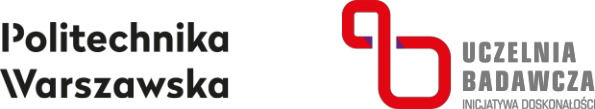 WNIOSEKw ramach konkursu na projekty służące wzmocnieniu bazy aparaturowej w obszarze technologii materiałowych w gospodarce w obiegu zamkniętym MAT-Lab-2DANE PODSTAWOWEDane wnioskodawcy (kierownika projektu)Imię nazwisko, tytuł/stopień naukowy, stanowisko, miejsce zatrudnienia, reprezentowana dyscyplina naukowa, nr osobowy SAPNazwa aparatury (w jęz. polskim i angielskim):Streszczenie projektu (maksymalnie 400 słów):Project summary (up to 400 words.): Planowany okres realizacji projektu (w miesiącach, max 24 miesiące):OPIS PROJEKTUOpis aparatury z uzasadnieniem wysokości planowanych nakładów oraz unikatowości (max. 2 strony).Możliwość wykorzystania wnioskowanej aparatury przez inne zespoły badawcze PW (max. 1 strona).Opis merytoryczny projektu, w którym ma być wykorzystana aparatura, służąca wzmocnieniu bazy aparaturowej w obszarze technologii materiałowych w gospodarce w obiegu zamkniętym (max. 3 strony).Dorobek naukowy wnioskodawcy (max. 1 strona)Deklaracja wymiernych efektów realizacji inwestycji:……………………….…………………(pieczęć i podpis dziekana wydziału)Złożenie wniosku jest równoznaczne z przyjęciem do wiadomości, że w przypadku przyznania finansowania imię i nazwisko kierownika projektu, a także tytuł projektu i kwota przyznanego finansowania zostaną podane do wiadomości publicznej w informacjach o konkursie i jego wynikach.L.p.Rodzaj efektuDeklarowanawartośćUwagi(np. informacja o rodzaju i liczbie publikacji,planowane czasopisma, typ i termin konkursu, na który będzie składany wniosek grantowy)1.złożenie wniosku o finansowanie zewnętrzne z wykorzystaniem zakupionej aparatury, który przeszedł pozytywnie co najmniej ocenę formalnąobligatoryjnie2.opublikowanie co najmniej 1 artykułu w czasopiśmie naukowym i recenzowanych publikacjach konferencyjnych z górnego decyla wg CiteScore bazy Scopusobligatoryjnie3.nawiązanie współpracy z wiodącymi zagranicznymi uczelniami i/lub instytucjami naukowymi zakończone złożeniem wniosku badawczego i/lub publikacjami naukowymi w ramach współpracy międzynarodowejfakultatywnieC. WNIOSKOWANA KWOTAC. WNIOSKOWANA KWOTAC. WNIOSKOWANA KWOTAKoszt zakupu aparatury:Koszt zakupu aparatury:Koszt zakupu aparatury:…………………… zł……………………….………………………………………….………………………………………….………………………………………….…………………(pieczęć i podpis wnioskodawcy)(pieczęć i podpis wnioskodawcy)(pieczęć i podpis wnioskodawcy)(pieczęć i podpis pełnomocnika kwestora)